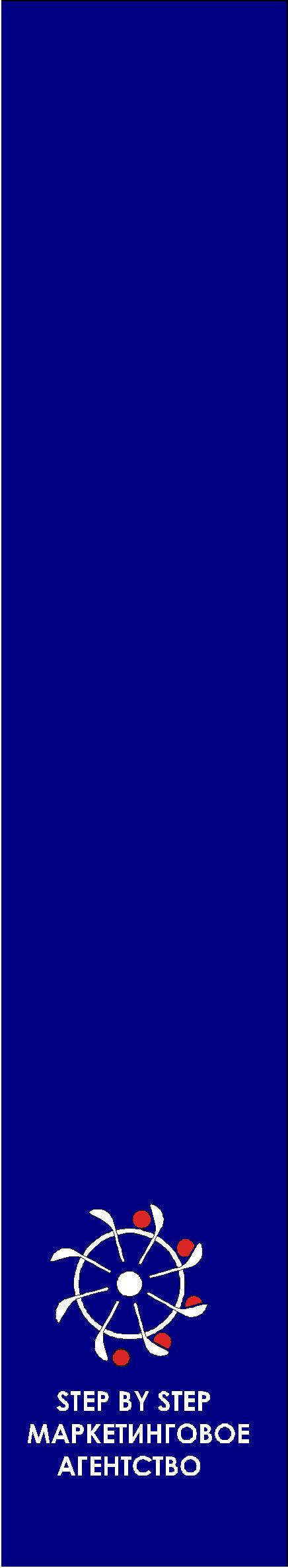 ТИПОВОЙ БИЗНЕС-ПЛАНОТКРЫТИЯМАГАЗИНА МЕБЕЛИДЕМОНСТРАЦИОННАЯ ВЕРСИЯДанное исследование подготовлено МА Step by Step исключительно в информационных целях. Информация, представленная в исследовании,получена из открытых источников или собрана с помощью маркетинговых инструментов. МА Step by Step не дает гарантии точности и полноты информации для любых целей. Информация, содержащаяся в исследовании, не должна быть прямо или косвенно истолкована покупателем, как рекомендательная к вложению инвестиций. МА Step by Step не несет ответственности за убытки или ущерб, причиненный вследствие использования информации исследования третьими лицами, а так же за последствия, вызванные неполнотой представленной информации . Данные материалы не могут распространяться без разрешения МА Step by Step.г. МоскваPDF created with pdfFactory Pro trial version www.pdffactory.comМаркетинговое Агентство Step by Step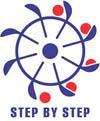 Аннотация	3Цели исследования	3Представленная информация	3Полное содержание исследования	4Список Приложений	8Список диграмм и таблиц	9Содержание бизнес-плана	11Суть проекта	11География исследования	11Методы сбора информации	11Описание сегментов рынка	Ошибка! Закладка не определена.Конкурентный Анализ (пример описания одного участника рынка)	Ошибка!Закладка не определена.Сеть магазинов «Панинтер»	Ошибка! Закладка не определена.ОПИСАНИЕ УСЛУГ	Ошибка! Закладка не определена.Функциональное назначение продукции	Ошибка! Закладка не определена.Требования к контролю качества	Ошибка! Закладка не определена.Возможности для дальнейшего развития услугОшибка!	Закладка	неопределена.2PDF created with pdfFactory Pro trial version www.pdffactory.comМаркетинговое Агентство Step by StepАННОТАЦИЯЦЕЛИ ИССЛЕДОВАНИЯСоздание магазина товаров для дома шаговой доступности.ПРЕДСТАВЛЕННАЯ ИНФОРМАЦИЯБизнес - план содержит следующие основные блоки:Описание услуг Анализ рынка Маркетинговый план План сбыта Производственная часть Организационная структура Финансовый план Нормативная база Организационный план 3PDF created with pdfFactory Pro trial version www.pdffactory.comМаркетинговое Агентство Step by StepПОЛНОЕ СОДЕРЖАНИЕ ИССЛЕДОВАНИЯ4PDF created with pdfFactory Pro trial version www.pdffactory.comМаркетинговое Агентство Step by StepСхема сбытовой структуры рынка (каналов товародвижения)   26Описание потребителей, оценка существующей и потенциальной емкости рынка28Структура потребления Продукции или Услуги по видам и брендам Продукции или Услуг 28 Степень активности в потреблении Продукции или Услуги. Количество Продукциипотребляемого одним потребителем за единицу времени29 Потребительские предпочтения по: видам, маркам Продукции или Услуги 30 Корпусная мебель 32Потребительские мотивации и поведение при покупке Продукции или Услуги37Медиа-предпочтения потребителей (отношение к источникам и формам рекламы Продукции или Услуги) 38 Выбор и обоснование целевого сегмента 39Основные параметры конкуренции 39 Основные производители в сегменте мебели для дома. Описание профилей крупнейших компаний 405PDF created with pdfFactory Pro trial version www.pdffactory.comМаркетинговое Агентство Step by StepСравнительная характеристика крупнейших производителей по основным параметрам 44 Выбор и обоснование уникального достоинства продукции и услуги 47Порядок осуществления продаж, обоснование гарантий сбыта услуги 48 Концепция рекламы и PR. Программа по организации рекламы. 49Оценка постоянных и переменных затрат магазина55 План реализации продукции на расчетный период 56 6.1. ФУНКЦИОНАЛЬНОЕ РЕШЕНИЕ 58Выбор и обоснование дополнительных сервисов 58 7. ОРГАНИЗАЦИОННО-УПРАВЛЕНЧЕСКАЯ СТРУКТУРА 59 Организационная структура предприятия 59 Специализация, количество и состав сотрудников 59 Затраты на оплату труда 60 8. ФИНАНСОВЫЙ ПЛАН 61 Объем финансирования 616PDF created with pdfFactory Pro trial version www.pdffactory.comМаркетинговое Агентство Step by StepСостав и характер затрат на реализацию проекта (инвестиционные затраты) 61Нормативная база 67 Необходимые лицензии или разрешения для выполнения проекта (сроки и стоимость получения) 6710. ОРГАНИЗАЦИОННЫЙ ПЛАН ОСУЩЕСТВЛЕНИЯ ПРОЕКТА 70Необходимые трудовые и финансовые ресурсы для реализации проекта (сводная таблица). 70 Приложения – 70-857PDF created with pdfFactory Pro trial version www.pdffactory.comМаркетинговое Агентство Step by StepСПИСОК ПРИЛОЖЕНИЙПриложение 1. Выдержки из Федерального закона РФ «Об Обществах с ограниченной ответственностью», касающиеся учредительных документов общества 72Приложение 3. Выдержки из Постановления Правительства Москвы от 22 января 2002 г. № 41-ПП «О перспективах развития и правилах размещения средств наружной рекламы, информации и оформления города» (с изменениями от 1 июля2003 г., 9 марта, 28 декабря 2004 г., 28 февраля 2004 г.). 79Приложение 4. Документы, необходимые для регистрации вывески. 83 Приложение 5. Документы, необходимые для регистрации Общества с8PDF created with pdfFactory Pro trial version www.pdffactory.comМаркетинговое Агентство Step by StepСПИСОК ДИГРАММ И ТАБЛИЦТаблица 1. Факторы, влияющие на отрасль Таблица 2. Объем рынка мебели в 2005-2007 годуТаблица 3. Сравнительная характеристика крупнейших производителей мебелидля дома по основным параметрам Таблица 4. Ценовые категории товаров и наценкиТаблица 5. План продаж на расчетный период Таблица 6. Схема работы магазина.Таблица 7. Состав основного оборудования магазина Таблица 8. Распределение площади магазина между помещениями, м² Таблица 9. Постоянные и переменные затраты в мес.Таблица 10. План продаж Таблица 11. Штатное расписание Таблица 12. Затраты на открытиеТаблица 13. Постоянные и переменные затраты Таблица 14. Отчет о прибылях и убытках, у.е.Таблица 15. План движения денежных средств (Cash Flow), у.е. Таблица 16. График окупаемости проекта по месяцам, у. е. Таблица 17. Календарный планДиаграмма 1. Рост ВВП 2005 – 2011 (прогноз), % Диаграмма 2. Динамика роста объема ВВП, млрд. руб.Диаграмма 3. Уровень инфляции и прогноз 2003 – 2011 (прогноз),% Диаграмма 4. Динамика среднемесячной номинально начисленной заработной платы, тыс. руб.Диаграмма 5. Объем сегмента мебели в 2007 г. и прогноз на 2008-2012 г., млрд. долл.Диаграмма 6. Прогноз динамики роста рынка мебели на 2007-20012г.г., % Диаграмма 7. Уровень среднедушевого потребления мебели и стадии развитиярынка мебели Диаграмма 8. Выбор мебели в зависимости от страны-производства, %9PDF created with pdfFactory Pro trial version www.pdffactory.comМаркетинговое Агентство Step by StepДиаграмма 9. Места покупок мебели в Москве, в среднем ценовом сегменте, % Диаграмма 10. Потребление корпусной мебели, % Диаграмма 11. Предпочтения по цветовой гамме корпусной мебели, %Диаграмма 12. Предпочтения по материалу кухонных фасадов, % Диаграмма 13. Предпочтения в сегменте мягкой мебели в зависимости от способа трансформации, % Диаграмма 14. Факторы, влияющие на выбор мебельного магазина, %Диаграмма 15. Использование рекламных носителей в 2006г, %Схема 1. Типы продукции Схема 2. Сбытовая структура рынкаСхема 3. Организационная структура предприятия.10PDF created with pdfFactory Pro trial version www.pdffactory.comМаркетинговое Агентство Step by StepСОДЕРЖАНИЕ БИЗНЕС-ПЛАНАСУТЬ ПРОЕКТАСоздание магазина домашней мебели.ДАТА ВЫХОДА ОТЧЕТАНоябрь 2008ГЕОГРАФИЯ ИССЛЕДОВАНИЯГ. МоскваМЕТОДЫ СБОРА ИНФОРМАЦИИКабинетное исследование.ВИДЫ УСЛУГВИДЫ УСЛУГМагазин домашней мебели будет продавать следующие виды мебели:кухонная мебель; мебель для спальной и гостиной комнат; детская мебель; мебель для ванной комнаты; шкафы для одежды и др. нужд перспективе возможно расширение ассортимента путем ввода следующих типов продукции: садовая мебель; встроенные шкафы-купе на заказ; 11PDF created with pdfFactory Pro trial version www.pdffactory.comМаркетинговое Агентство Step by Stepмежкомнатные двери. 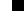 СЕГМЕНТИРОВАНИЕ ПРОДУКЦИИ ПО ОСНОВНЫМ НАИМЕНОВАНИЯМСогласно ГОСТ 20400-80 «Продукция мебельного производства. Термины и определения» мебель разделяется по функциональному назначению:мебель для хранения (корпусная) мебель для сидения и лежания мебель для работы и приема пищи мебель прочая зависимости от предназначения продукции принято выделять следующие типы 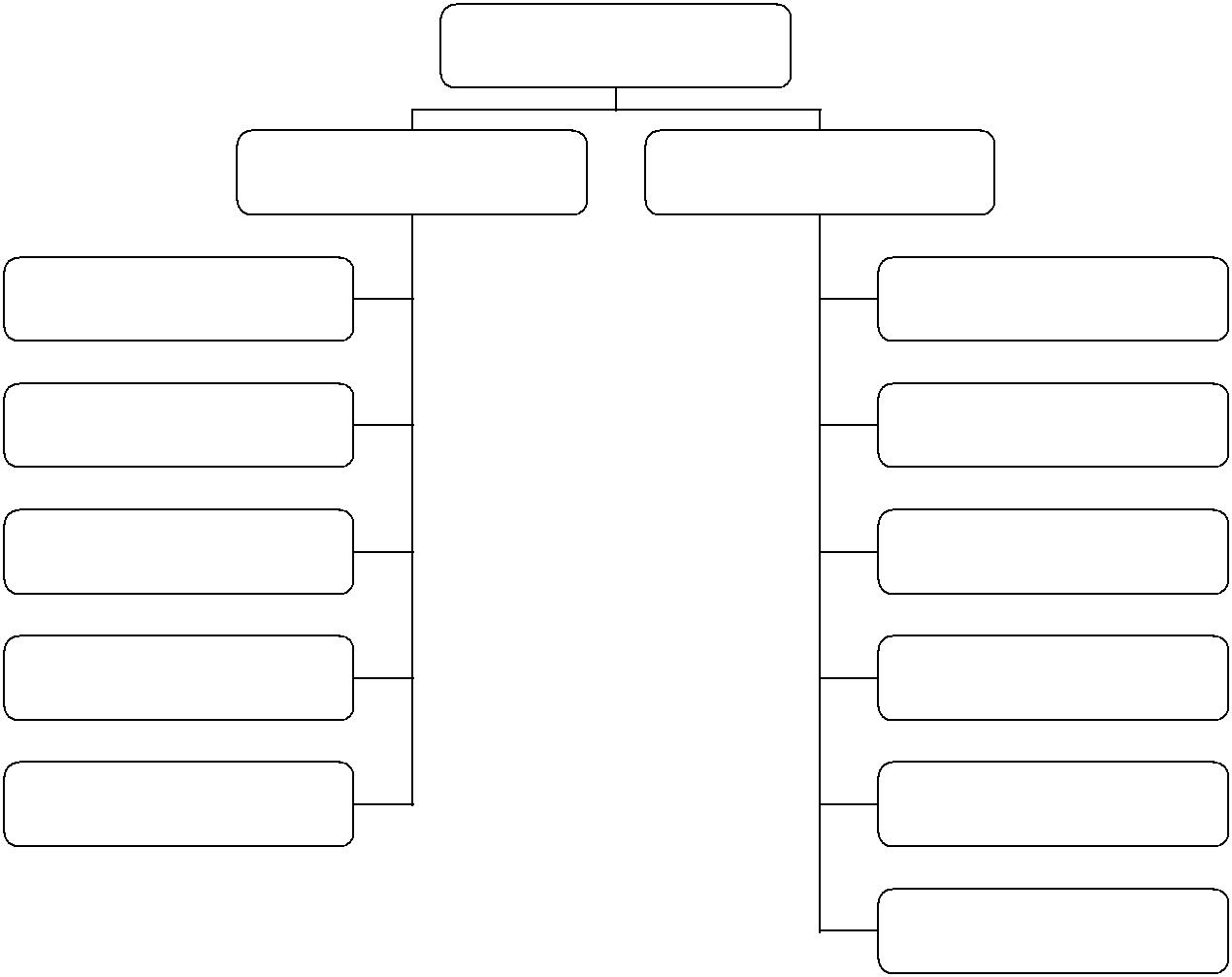 ***********************12PDF created with pdfFactory Pro trial version www.pdffactory.comМаркетинговое Агентство Step by Step4. МАРКЕТИНГОВЫЙ ПЛАН***********************************Продажа товаров будет осуществляться напрямую потребителю.Торговый зал будет разбит на зоны по назначению продаваемых товаров.Такой формат, с одной стороны, снизит потребности в площади торгового зала, а с другой – позволит покупателю быстро найти необходимую группу товаров и выбрать нужный.Сбыт, прежде всего, гарантируется постоянным спросом на выбранные группы товаров, удобным месторасположением торговой точки, быстротой обслуживания и профессионализмом сотрудников.КОНЦЕПЦИЯ РЕКЛАМЫ И PR. ПРОГРАММА ПО ОРГАНИЗАЦИИ РЕКЛАМЫ.Главной целью рекламы на первом этапе является информирование потенциальных потребителей о вновь создаваемой фирме. Основнымрекламным инструментом привлечения покупателей в магазин будет являться сайт в сети интернет и массовые рассылки по электронной почте.Для создаваемого магазина также планируется изготовить вывеску с подсветкой в одном из рекламных агентств города.Будет полезным также в качестве дополнительной меры подготовить и распространить рекламные листовки возле крупных мебельных магазинов и строительных рынков.Возможно использование рекламы по радио.13PDF created with pdfFactory Pro trial version www.pdffactory.comМаркетинговое Агентство Step by StepМасштаб типового проекта не позволяет использовать такие затратные методы продвижения, как реклама по ТВ и крупномасштабные промо-акции.**************************ОЦЕНКА И ОБОСНОВАНИЕ НЕОБХОДИМЫХ РЕСУРСОВПланируется, что помещение для магазина будет находиться в транспортно доступном месте на окраине Москвы, таким образом, целевым сегментом потребителей магазина будут жители Москвы, испытывающие потребность в приобретении новой мебели.Также желательно, чтобы магазин находился недалеко от метро, на оживленной улице (не во дворах).Помещение должно быть в приемлемом состоянии, чтобы ремонт занял минимум времени и средств. В данном бизнес-плане будет принята арендная ставка –400USD за кв.м. в год.В Таблице 8 представлены параметры помещения, принятые в данном бизнес-плане.ТАБЛИЦА 8. РАСПРЕДЕЛЕНИЕ ПЛОЩАДИ ПОД РАЗЛИЧНЫЕ ПОМЕЩЕНИЯ*******************************14PDF created with pdfFactory Pro trial version www.pdffactory.comМаркетинговое Агентство Step by StepМаркетинговое Агентство Step by Step - агентство полного цикла. Мы работаем мо таким направлениям как:Маркетинговое и управленческое консультирование Маркетинговые исследования Мерчендайзинг Франчайзинг Социологические исследования Услуги call центра Разработка новых коммерческих проектов Оказание услуг по аутсорсингу организации корпоративных мероприятий Организация и сопровождение представления компаний в Интернет Для обеспечения качественного и быстрого сбора количественной информации, в структуру нашего агентства интегрировано подразделение Call center. Благодаря этому, мы предлагаем:Услугу «Бесплатный вызов» из регионов (8-800) Актуализация и формирование баз данных. Исходящий и входящий телемаркетинг Интервьюирование потребителей Оценку эффективности рекламы Информационную поддержку рекламных и PR-акций Маркетинговое Агентство Step by Step предлагает своим Заказчикам услуги по разработке бизнес-планов, по проведению экспертизы уже существующих бизнес-планов у сертифицированных специалистов и лидеров рынка Наши специалисты помогут вам в кратчайшие сроки ввести на предприятии систему бизнес-планирования, подготовят необходимые документы и обоснования,  проведут  специализированные  тренинги,   минимизируютиздержки15PDF created with pdfFactory Pro trial version www.pdffactory.comМаркетинговое Агентство Step by StepНаши ключевые клиенты: ОАО "Связьинвест", РАО "ЕЭС РФ", "АйТи", "ТелекомКомплектСервис","Связькомплект","Информационная индустрия", "Future Telecom", "Элвис-Телеком", Холдинг "Еврохим", Производственная группа "Uniservis", Компания "Русский бисквит", объединение "Полипласт", игровая сеть "Джек-пот", сеть магазинов "Фамилия", ТД "Снежная королева", кофейни "Мокко", ЗАО RENOVA, группа компаний РБК, группа компаний ТЕКОН, HITACHI ltd, ООО«Рассказовские меха», ООО «Северные технологии», Институт социально-экономического развития ЦФО (ИНСЭР ЦФО), Макслевел, Honewell, Colan, Медиалог, Алькотрейдинг, ассоциации экспортеров Бразилии (APEX), ЗАО «Детский мир», АРТ-Билдинг и многие другие.16PDF created with pdfFactory Pro trial version www.pdffactory.comОГЛАВЛЕНИЕ21. РЕЗЮМЕ ПРОЕКТА1. РЕЗЮМЕ ПРОЕКТА7Суть проекта7Долгосрочные и краткосрочные цели проектаДолгосрочные и краткосрочные цели проектаДолгосрочные и краткосрочные цели проектаДолгосрочные и краткосрочные цели проектаДолгосрочные и краткосрочные цели проектаДолгосрочные и краткосрочные цели проекта7Расчетные сроки проекта 7Расчетные сроки проекта 7Расчетные сроки проекта 7Резюме комплекса маркетинга (4Р) услугРезюме комплекса маркетинга (4Р) услугРезюме комплекса маркетинга (4Р) услугРезюме комплекса маркетинга (4Р) услугРезюме комплекса маркетинга (4Р) услуг7Стоимость проекта7Стоимость проекта7Источники финансирования проектаИсточники финансирования проектаИсточники финансирования проектаИсточники финансирования проекта8Выгоды и риски проектаВыгоды и риски проекта8Ключевые экономические показатели эффективности проектаКлючевые экономические показатели эффективности проектаКлючевые экономические показатели эффективности проектаКлючевые экономические показатели эффективности проектаКлючевые экономические показатели эффективности проектаКлючевые экономические показатели эффективности проектаКлючевые экономические показатели эффективности проекта82. ОПИСАНИЕ УСЛУГ2. ОПИСАНИЕ УСЛУГ9Функциональное назначение услугФункциональное назначение услугФункциональное назначение услугФункциональное назначение услуг9Виды услуг 10Стоимость услуг, принятая концепция ценообразования 10Стоимость услуг, принятая концепция ценообразования 10Стоимость услуг, принятая концепция ценообразования 10Стоимость услуг, принятая концепция ценообразования 10Стоимость услуг, принятая концепция ценообразования 10Стоимость услуг, принятая концепция ценообразования 10Стоимость услуг, принятая концепция ценообразования 10Требования к контролю качестваТребования к контролю качестваТребования к контролю качестваТребования к контролю качества10Возможности для дальнейшего развития услугВозможности для дальнейшего развития услугВозможности для дальнейшего развития услугВозможности для дальнейшего развития услугВозможности для дальнейшего развития услугВозможности для дальнейшего развития услуг11Патентно-лицензионная защита услуг 11Патентно-лицензионная защита услуг 11Патентно-лицензионная защита услуг 11Патентно-лицензионная защита услуг 11Патентно-лицензионная защита услуг 113. АНАЛИЗ РЫНКА123. АНАЛИЗ РЫНКА12Анализ положения дел в отраслиАнализ положения дел в отраслиАнализ положения дел в отраслиАнализ положения дел в отрасли12Определение продукции 12Определение продукции 12Определение продукции 12Cегментирование продукции по основным наименованиямCегментирование продукции по основным наименованиямCегментирование продукции по основным наименованиямCегментирование продукции по основным наименованиямCегментирование продукции по основным наименованиямCегментирование продукции по основным наименованиямCегментирование продукции по основным наименованиям12Факторы, влияющие на отрасль 13Факторы, влияющие на отрасль 13Факторы, влияющие на отрасль 13Факторы, влияющие на отрасль 13Динамика валового внутреннего продуктаДинамика валового внутреннего продуктаДинамика валового внутреннего продуктаДинамика валового внутреннего продуктаДинамика валового внутреннего продукта14Уровень инфляции16Уровень инфляции16Уровень доходов населенияУровень доходов населенияУровень доходов населения18Тенденции развития отраслиТенденции развития отраслиТенденции развития отрасли19Тенденции в ассортименте ПродукцииТенденции в ассортименте ПродукцииТенденции в ассортименте ПродукцииТенденции в ассортименте ПродукцииТенденции в ассортименте Продукции19Тенденции в ценовых сегментахТенденции в ценовых сегментахТенденции в ценовых сегментахТенденции в ценовых сегментах20Тенденции по основным количественным показателям РынкаТенденции по основным количественным показателям РынкаТенденции по основным количественным показателям РынкаТенденции по основным количественным показателям РынкаТенденции по основным количественным показателям РынкаТенденции по основным количественным показателям РынкаТенденции по основным количественным показателям Рынка20Тенденции на конкурентном полеТенденции на конкурентном полеТенденции на конкурентном полеТенденции на конкурентном поле20Тенденции в потребительском сегментеТенденции в потребительском сегментеТенденции в потребительском сегменте21Общие данные о рынкеОбщие данные о рынке22Объем и емкость РынкаОбъем и емкость Рынка22Объем Рынка в денежном выражении 22Объем Рынка в денежном выражении 22Объем Рынка в денежном выражении 22Емкость Рынка23Темпы роста РынкаТемпы роста Рынка23Влияние сезонности на Рынок  25Влияние сезонности на Рынок  25Влияние сезонности на Рынок  25Цепочка движения товара26Розничный сектор 26Основные принципы ценообразованияОсновные принципы ценообразования27Конечные потребители  28Кухонная мебель34Мягкая мебель35Конкурентный анализ39Шатура408 МАРТА   41Сходня – мебель42Фабрика МООН434. МАРКЕТИНГОВЫЙ ПЛАН   48Уникальное достоинство продукта, позиционирование48Цены, ценовая политика. Обоснование цены на услуги.485. ПЛАН СБЫТА50Цены на товары50Организация сбыта, каналы сбытаОрганизация сбыта, каналы сбытаОрганизация сбыта, каналы сбыта50Скорость товарооборота 50Скорость товарооборота 50План продаж на весь расчетный периодПлан продаж на весь расчетный периодПлан продаж на весь расчетный периодПлан продаж на весь расчетный период516. ПРОИЗВОДСТВЕННАЯ ЧАСТЬ6. ПРОИЗВОДСТВЕННАЯ ЧАСТЬ6. ПРОИЗВОДСТВЕННАЯ ЧАСТЬ53Требования к поставщикамТребования к поставщикам54Состав основного оборудованияСостав основного оборудованияСостав основного оборудования54Оценка и обоснование необходимых ресурсовОценка и обоснование необходимых ресурсовОценка и обоснование необходимых ресурсовОценка и обоснование необходимых ресурсовОценка и обоснование необходимых ресурсов55Выбор и обоснование типа предприятия58Параметры  финансовой  части  бизнес-плана,  анализ  чувствительности  кПараметры  финансовой  части  бизнес-плана,  анализ  чувствительности  кизменениям параметров 62Основные формы финансовых расчетов63Показатели эффективности проекта669. НОРМАТИВНАЯ ИНФОРМАЦИЯ67План-график реализации проекта70Приложение 2. Документы, необходимые для регистрации ККМ.76ограниченной ответственностью85.Типы мебелиМебель для домаОфисная мебельМягкая мебельОперативная мебельКухонная мебельМебель для кабинетовДетская мебельМебель для переговорныхСпальни (гарнитуры)Мягкая мебельДачная мебельОфисные системыхраненияСпециальная мебель№НаименованиеПлощадь, м1торговый зал2002кабинет директора и бухгалтера63склад1614гараж305санузел3Итого400